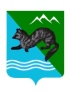 П О С Т А Н О В Л Е Н И ЕАДМИНИСТРАЦИИ СОБОЛЕВСКОГО МУНИЦИПАЛЬНОГО РАЙОНА КАМЧАТСКОГО КРАЯ 10 апреля 2024	с. Соболево	№157Об утверждении Положения о проведении Первенства Соболевского муниципального района по волейболу В целях реализации мероприятий муниципальной программы Соболевского муниципального района «Физическая культура, спорт, молодежная политика, отдых, оздоровление и занятость детей и молодежи в Соболевском муниципальном районе Камчатского края», утвержденной постановлением Администрации Соболевского муниципального района от 14 октября 2013 г. № 322 (с последующими изменениями и дополнениями).АДМИНИСТРАЦИЯ ПОСТАНОВЛЯЕТ:Провести 13 апреля 2024 года Первенство Соболевского муниципального района по волейболу.2.	Утвердить Положение о проведении Первенства Соболевского муниципального района по волейболу согласно приложению №1.3. Утвердить смету расходов на проведение Первенства Соболевского муниципального района по волейболу согласно приложению №2.4. Расходы по организации и проведению Первенства Соболевского муниципального района по волейболу осуществить за счет средств муниципальной программы Соболевского муниципального района «Физическая культура, спорт, молодежная политика, отдых, оздоровление и занятость детей и молодежи в Соболевском муниципальном районе Камчатского края».5. Управлению делами администрации Соболевского муниципального района опубликовать настоящее постановление в районной газете «Соболевский вестник» и разместить на официальном сайте Соболевского муниципального района в информационно-телекоммуникационной сети Интернет.6. Настоящее постановление вступает в силу после  его официального обнародования.Глава Соболевского муниципального района                             А.В. ВоровскийПриложение № 1 к постановлению администрации Соболевского муниципального районаот 10.04.2024 № 157ПОЛОЖЕНИЕо проведении Первенства Соболевского муниципального района по волейболу ЦЕЛИ И ЗАДАЧИ-   Пропаганда физической культуры и спорта, укрепление здоровья, организация активного отдыха;-      Популяризация волейбола среди населения района;-      Определение победителей соревнований;- Профилактика правонарушений, терроризма, экстремизма, табакокурения, наркомании и алкоголизма.ВРЕМЯ И МЕСТО ПРОВЕДЕНИЯСоревнования проводятся в спортивном зале МОКУ «Соболевская средняя школа» 13 апреля 2024 г. в 12-00 ч. В случае необходимости (участия большого числа команд) соревнования могут быть продлены. Заседание судейской коллегии – 12 апреля 2024 г. в 17-00 ч. в спортивном зале Соболевской средней школы.УЧАСТНИКИ СОРЕВНОВАНИЙК участию в соревнованиях допускаются все команды, подавшие заявки в соответствии с формой, образец которой предоставлен в разделе «заявки». Первенство проводится по круговой системе. Минимальный возраст участников соревнований – 14 лет. ПРОГРАММА СОРЕВНОВАНИЙСоревнования проводятся по правилам ФИВБ. Места в турнирной сетке распределяются в соответствии с жеребьевкой. Команды играют до 3-х победных партий. Партия длится до того, пока одна из команд не наберет 25 очков с разрывом в 2 очка. То есть победный счет может быть 26:24. ЗАЯВКИДля участия в соревнованиях необходимо до 12 апреля 2024 года подать заявку, с указанием названия команды, Ф.И.О. участников команды. Заявки направлять в Управление образования и молодёжной политики администрации Соболевского муниципального района (sport@sobolevomr.ru, телефон 32-1-91 или по адресу пер. Центральный 7, второй этаж, кабинет №2).Форма заявки:Прошу допустить к участию в Первенстве Соболевского муниципального района по волейболу, посвящённом Дню защитника Отечества, команду: _____________________Врач___________________________ подпись Ф.И.О.Капитан команды:________________ подпись Ф.И.О.Контактный телефон_______________РУКОВОДСТВО ПРОВЕДЕНИЕМ СОРЕВНОВАНИЙОбщее руководство проведением соревнований, осуществляется Управлением образования и молодёжной политики администрации Соболевского муниципального района в лице консультанта отдела по образовательным вопросам, молодёжной политике и спорту. Судейская коллегия: главный судья – Мещеряков Владимир Ильич; помощник судьи - Оганесян Виталий Эдуардович – Консультант Управления образования и молодёжной политики администрации Соболевского МР.ОПРЕДЕЛЕНИЕ И НАГРАЖДЕНИЕ ПОБЕДИТЕЛЕЙПобедитель определяется по сумме набранных очков, при равенстве количества очков учитывается результат личной встречи, затем количество забитых и пропущенных мячей. Победители награждаются грамотами администрации Соболевского муниципального района, медалями и денежными призами: 1 место – 7000 рублей, 2 место – 5000 рублей, 3 место – 4000 рублей. Также определяются спортсмены в номинациях «Лучший игрок» и «Самый возрастной игрок» и награждаются денежным поощрением по 1000 рублей каждый и Дипломом администрации Соболевского муниципального района.Приложение № 2 к постановлению администрации Соболевского муниципального района от 10.04.2024  №157СМЕТАна проведение Первенства Соболевского муниципального района по волейболуВремя и место проведения соревнований: 13 апреля 2024 г. в 12-00 ч., спортивный зал МОКУ «Соболевская средняя школа».Судейство – 2000 рублейПризовой фонд – 18 000 рублейМинеральная вода и одноразовые стаканчики – 2000 рублейИтого по смете – 22 000 рублей№ФИОДата рожденияМесто жительстваВиза врача123